TOEIC Application Form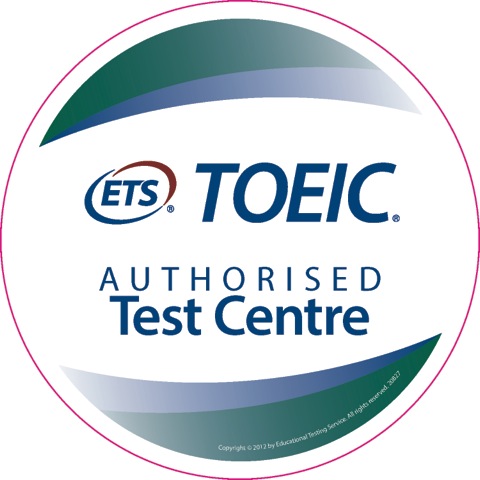 Listening & Reading Test (Public / Official)
http://www.toeictest.com.au 	Personal InformationFamily Name		Given Names		Date of Birth		Phone		Email		Nationality		Passport #		You must have a valid passport at the test sessionScore Mailing or PickupHow would you like to receive your results?☐	local mail ($10)☐	courier ($ extra cost)☐	stamped, self-addressed A4 envelope (free)☐	pickup at my local L&R Test CentrePostal Address Street: 		Suburb:			State:		Postcode:		Country:		PaymentI would like to pay my NZ$230 test fee
☐	via Paypal / Credit Card ($5 surcharge)
☐	via direct deposit ☐	I am transferring from my local test centre 	and have already paidTest Date: 	
(see www.toeictest.com.au for dates)Location
I would like to test in:	Engadine (Sydney)	Springfield (Brisbane)	Melbourne	Lautoka (Fiji)	Queenstown (NZ)	Online (note Institutional test only)For other locations see www.toeictest.com.au Corporate Testing:☐	This test is required for my company 
Company name:			Preparation
Read the TOEIC Examinee handbooks before the exam.	www.toeictest.com.au/handbook
You can practice a short online sample test at	www.toeictest.com.au/prepareAn online Official TOEIC Preparation Course (OLPC) is also available at a discount. This is an online English learning course and TOEIC preparation course.The OLPC includes multiple full length practice tests.	Tell me more about the TOEIC OLPC	I wish to purchase the TOEIC OLPC for $30
If a place is available, it will be held for you, and we will send you payment instructions. 
Your place will be held awaiting your payment, which must be made at least 1 week prior to the test.It is our policy to not allow changes within 2 weeks of the test date. However, it is sometimes possible to make changes, please enquire. There is no refund for cancellation on the day of the test, or non-attendance. 